Måned: November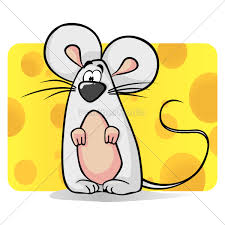 UGE: 44Frugt: LiljeMAN:   1.LegepladsTIR:      2.TurdagONS:    3.Vi laver hemmelighederTOR:     4.Vi laver hemmelighederFRE:      5. KælderUGE: 45Frugt: MatheoMAN:  8.LegepladsTIR:     9.TurdagONS:   10.Vi laver hemmelighederTOR:   11.Vi laver hemmelighederFRE:   12.KælderUGE: 46Frugt: ViggaMAN: 15.LegepladsTIR:     16.TurdagONS:    17.MaddagTOR:    18.Vi laver hemmelighederFRE:     19.KælderUGE: 47Frugt: ClaraMAN: 22.LegepladsTIR:     23.TurdagONS:   24.Vi laver hemmelighederTOR:   25.Vi laver hemmeligheder/ Kaffedag kl. 15-16FRE:    26.KælderUGE: 48Frugt: KirstineMAN: 29.LegepladsTIR:     30.Turdag/ Vi siger farvel til Ingeborg, som skal starte på elefantstuen ONS:TOR:FRE: